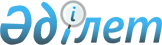 О проекте Закона Республики Казахстан "О ратификации Соглашения между Правительством Республики Казахстан и Правительством Федеративной Республики Германия о финансовом сотрудничестве (2000 г.)"Постановление Правительства Республики Казахстан от 30 марта 2002 года N 380     Правительство Республики Казахстан постановляет:     1. Внести на рассмотрение Мажилиса Парламента Республики Казахстан проект Закона Республики Казахстан "О ратификации Соглашения между Правительством Республики Казахстан и Правительством Федеративной Республики Германия о финансовом сотрудничестве (2000 г.)".     2. Настоящее постановление вступает в силу со дня подписания.     Премьер-Министр  Республики Казахстан                                                            Проект                          Закон Республики Казахстан        О ратификации Соглашения между Правительством Республики       Казахстан и Правительством Федеративной Республики Германия                  о финансовом сотрудничестве (2000 г.)     Ратифицировать Соглашение между Правительством Республики Казахстан и Правительством Федеративной Республики Германия о финансовом сотрудничестве (2000 г.), совершенное в городе Берлине (Федеративная Республика Германия) 2 октября 2001 года.     ПрезидентРеспублики Казахстан                                 Соглашение       между Правительством Республики Казахстан и Правительством        Федеративной Республики Германия о финансовом сотрудничестве                              (2000 г.)     Правительство Республики Казахстан и Правительство Федеративной Республики Германия, 

       действуя в духе сложившихся между Республикой Казахстан и Федеративной Республикой Германия дружественных отношений, 

      желая укреплять и углублять эти дружественные отношения путем партнерского финансового сотрудничества, 

      сознавая, что поддерживание этих отношений лежит в основе настоящего Соглашения, 

      намереваясь внести вклад в социально-экономическое развитие Республики Казахстан, 

      ссылаясь на межправительственные переговоры, состоявшиеся 28 сентября 2000 года, 

      согласились о нижеследующем: 



 

                               Статья 1 



 

      (1) Правительство Федеративной Республики Германия предоставляет Правительству Республики Казахстан или другим получателям, выбор которых оба Правительства осуществляют совместно, возможность получить от Кредитного института по восстановлению экономики (г. Франкфурт-на-Майне) безвозвратный финансовый вклад в размере до 5 000 000 (прописью: пяти миллионов немецких марок, в пересчете на Евро: 2 556 459,41) немецких марок на реализацию проекта "Здравоохранительная программа по борьбе с туберкулезом II", если в итоге рассмотрения проекта будет установлена целесообразность выделения средств на его реализацию и если будет подтверждено, что, будучи проектом социальной инфраструктуры, он отвечает особым требованиям, являющимися предпосылкой для выделения безвозвратного финансового вклада. 

      (2) Если подтверждение, упомянутое в пункте 1 настоящей Статьи, окажется невозможным в отношении указанного там же проекта, Правительство Федеративной Республики Германия предоставит Правительству Республики Казахстан возможность получения от Кредитного института по восстановлению экономики (г. Франкфурт-на-Майне) ссуды на финансирование данного проекта в размере до той суммы, которая была предусмотрена в качестве безвозвратного финансового вклада. 

      (3) Проект, указанный в пункте 1 настоящей Статьи, по согласованию между Правительством Республики Казахстан и Правительством Федеративной Республики Германия может быть заменен другим проектом. 

      (4) Если проект, указанный в пункте 1 настоящей Статьи, заменяется проектом из области окружающей среды или социальной инфраструктуры либо гарантийным фондом по обеспечению кредитов для средних предприятий или мерами, направленными на улучшение положения женщин в обществе либо на развитие самопомощи в борьбе с бедностью, и если этот новый проект, фонд или эти меры отвечают особым требованиям, являющимися предпосылкой для выделения безвозвратного финансового вклада, тогда предоставление такого вклада возможно; 

      в противном случае возможно предоставление ссуды. 

      (5) В том случае, если Правительство Федеративной Республики Германия в более поздний срок предоставит Правительству Республики Казахстан возможность получения от Кредитного института по восстановлению экономики (г. Франкфурт-на-Майне) дополнительных ссуд или дополнительных безвозвратных финансовых вкладов с целью подготовки проекта, указанного в пункте 1 настоящей Статьи, либо дополнительных безвозвратных финансовых вкладов с целью принятия необходимых сопутствующих мер для осуществления и обслуживания этого проекта, будет применяться настоящее Соглашение. 

      (6) Безвозвратные финансовые вклады, выделенные в соответствии с пунктом 5 настоящей статьи для проведения подготовительных и сопутствующих мер, переоформляются в ссуды, если они не используются для осуществления таких мер. 



 

                               Статья 2 



 

      (1) Использование указанных в Статье 1 настоящего Соглашения сумм, условия их выделения, а также процедуру размещения заказов регулируют контракты, заключаемые между Кредитным институтом по восстановлению экономики и получателями ссуд и/или безвозвратных финансовых вкладов в соответствии с действующим в Федеративной Республике Германия законодательством. 

      Обязательство по предоставлению сумм, указанных в Статье 1 настоящего Соглашения, теряет свою силу, если соответствующие контракты о предоставлении ссуд и безвозвратных финансовых вкладов не будут заключены в восьмилетний срок по истечении того года, в котором данное обязательство вступило в силу. В отношении суммы, согласованной в 2000 году, этот срок истечет 31 декабря 2008 года. 

      (2) Правительство Республики Казахстан, если оно само не является ссудополучателем, гарантирует Кредитному институту по восстановлению экономики выполнение в немецких марках всех платежей по обязательствам ссудополучателей в соответствии с контрактами, заключаемыми согласно пункту 1 настоящей Статьи. 

      (3) Правительство Республики Казахстан, если оно само не является получателем безвозвратных финансовых вкладов, гарантирует Кредитному институту по восстановлению экономики удовлетворение возможных требований о возврате средств, которые могут возникнуть на основании контрактов о финансировании, заключаемых согласно пункту 1 настоящей Статьи. 



 

                               Статья 3 



 

      Правительство Республики Казахстан освобождает Кредитный институт по восстановлению экономики от всех налогов и других государственных сборов, взимаемых в Республике Казахстан в связи с заключением и осуществлением указанных в Статье 2 настоящего Соглашения контрактов. 



 

                               Статья 4 



 

      При сухопутных, морских и воздушных перевозках пассажиров и грузов, связанных с предоставлением ссуд и безвозвратных финансовых вкладов, Правительство Республики Казахстан обеспечивает пассажирам и поставщикам свободный выбор перевозчика, не принимает никаких мер, исключающих или осложняющих равноправное участие перевозчиков с местонахождением в Федеративной Республике Германия, и, если потребуется, выдает необходимые для их участия разрешения. 



 

                               Статья 5 



 

      Настоящее Соглашение вступит в силу в тот день, когда Правительство Республики Казахстан уведомит Правительство Федеративной Республики Германия о выполнении внутригосударственных процедур, необходимых для вступления Соглашения в силу. Датой вступления Соглашения в силу будет считаться день поступления уведомления.     Совершено в городе Берлине 2 октября 2001 года в двух экземплярах, каждый на казахском, немецком и русском языках, причем все тексты имеют одинаковую силу. В случае расхождений в толковании казахского и немецкого текстов основным текстом является русский.     За Правительство                      За Правительство   Республики Казахстан              Федеративной Республики Германия     (Специалисты: Мартина Н.А.,                   Абрамова Т.М.)  
					© 2012. РГП на ПХВ «Институт законодательства и правовой информации Республики Казахстан» Министерства юстиции Республики Казахстан
				